Klara Fall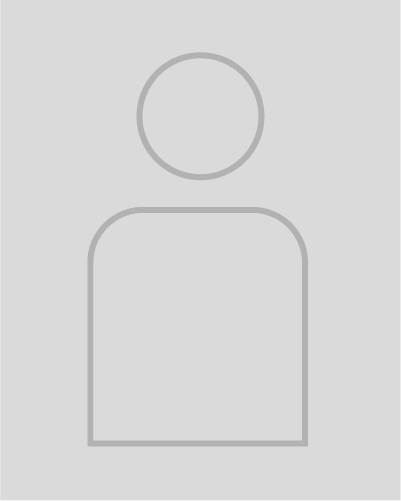 Schülerin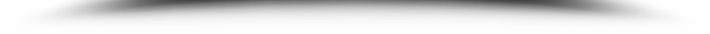 Sehr gute Leistungen in den Schulfächern Mathematik, Deutsch, Englisch und SportAusgeprägter GerechtigkeitssinnHohe Leistungsbereitschaft und WissbegierdeSchnelle AuffassungsgabeSehr gute FitnessMusterstraße 1212345 Musterstadt0123 456789email@email.deAnlagenLebenslauf, Motivationsschreiben, ReferenzenEntdecke jetzt unsere professionellen Bewerbungsdesigns: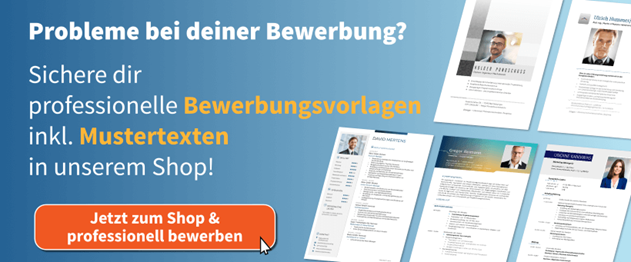 Zum Bewerbung.net Shop